AP Calculus AB						Name__________________________________Lesson 4-3 Learning Check					Date _________________________________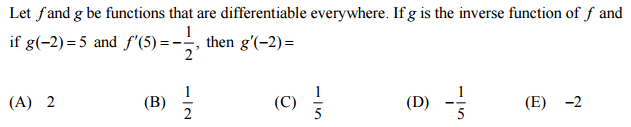 1.2.  Find .	(A) 		(B) 		(C) 	(D)  		(E)                                                                                                          3.  .	(A) 		(B) 		(C) 	(D) 		(E) 